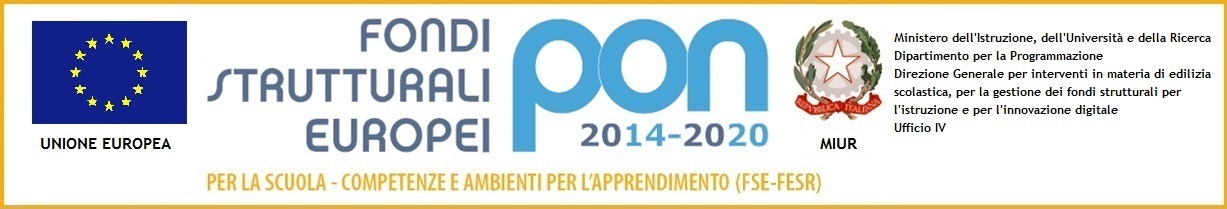 QUADERNO DI RACCORDO DELLO STUDENTEPER IL PASSAGGIO DELLE INFORMAZIONI DALLA SCUOLA PRIMARIA ALLA SCUOLA SECONDARIA DI I GRADOA.S. 2020/2021Alunno/a_________________________________________________Sesso    M        Fnato/a _____________________________il_____________________Comune di residenza_________________________________Scuola Primaria di provenienza________________________________PROFILO DELLO STUDENTEAlunno disabile      si       no Alunno DSA          si       no Altro ________________________________________________________CODICE COMUNICATIVO FAMILIARE DialettoLinguaitaliana Altralingua_______________________________	Solo per bambini stranieri:Parla  correttamente l’italianoSi esprime correttamente ma ha un vocabolariopoveroComprende e si esprime con semplicifrasiHa grandi difficoltà di comprensione e di espressione initalianoParla solo nella lingua madre SCOLARITÀ PRECEDENTEdalla classe 1^ alla classe 5^ nella stessa scuola      □ Sì       □ No Frequenza scolastica:         □  Regolare                  □  Discontinua                   □  Irregolare ASPETTIRELAZIONALIMostra un carattere (è possibile barrare più di unavoce):estroversocalmotimidosocievolesicuro di sévivace e controllatovivace e incontrollatoaffettuososensibileemotivoriservatoserenoimpulsivoriflessivoaltro	RAPPORTI CON ICOMPAGNINel rapporto con i compagni (è possibile barrare più di unavoce):litiga, si scontra, èaggressivosiisolastabilisce rapporti privilegiati con uncompagno/astabilisce rapporti privilegiati solo con alcunicompagnistabilisce rapporti con piùcompagnistabilisce rapportigregaritende asubiretende aprimeggiarestabilisce rapporti paritari ecollaborativialtro	Confronto con i compagnidurante le attività (è possibile barrare più di unavoce):preferisce lavorareindividualmentepreferisce lavorare incoppiapreferisce lavorare con un piccolo gruppo dicompagninon siconfrontaaccetta passivamente il punto di vistaaltruisi confronta con atteggiamentiattivialtro	Rapporti con i compagni durante un gioco libero (è possibile barrare più di unavoce):non accetta leregole  tende ad imporre regole a suofavorecede di fronte ad opinionidiverseaccetta leregolepretende il rispetto delle regole da parte dituttialtroRAPPORTI CON GLIINSEGNANTI             Nel rapporto con gli insegnanti/adulti (è possibile barrare più di unavoce):si scontra conl’adultosfidal’adultonon riconoscel’autoritàne hatimorenon ha fiduciahafiduciacerca di monopolizzare l’attenzionedell’adultocercasicurezzanon è capace di collaborare conl’adultoè capace di collaborare conl’adultorifiuta le richiestedell’adultoè dipendente dalle richiestedell’adultoè critico rispetto alle richiestedell’adultolo cerca solo se ne ha un realebisognoaltro	 RISPETTO DELLE REGOLE DEL VIVEREINSIEMEcapisce il valore delle regole, le riconosce e leapplicale riconosce ma non leapplicanon capisce il valore delleregolenon rispetta le regole e mette in pericolo se stesso e/o glialtrisa utilizzare le regole in modorigidosa utilizzare le regole con capacità di adattamento allesituazionialtro	ATTEGGIAMENTO NEI CONFRONTI DELL’ESPERIENZASCOLASTICAINTERESSI per le attivitàpropostenon mostra alcuninteressemostra interesse solo per alcune attività(specificare:	__________________________________________________)mostra interessi di breveduratamostra interesse per le attivitàpropostealtro:	PARTECIPAZIONE Si adatta alle regole, ai ritmi, agli orari dell’ambientescolastico:noin partesì Durante le discussioni:non interviene neppure sesollecitatointerviene solo se sollecitato ma in modopertinenteinterviene solo se sollecitato e in modo nonpertinentecerca di imporre la propriaideai suoi interventi non sonopertinentidà e prende la parola al momentoopportunoha un atteggiamento costruttivo epertinentealtroIMPEGNO EFFICACIA DEL METODO DI STUDIOAutonomiAATTENZIONE Difficoltosa Si distrae facilmente Di lunga durata RITMO DI APPRENDIMENTO Rapido Lento Bisognoso di rinforzo verbale/iconico  MEMORIAMemorizza facilmenteMemorizza con difficoltà    STRATEGIE MESSE IN ATTO DAL TEAM DOCENTE DIFFICOLTÀ SPECIFICA OSSERVATA: motoria relazionale linguaggio percezione logica altroL’alunno dovrebbe iniziare un percorso di osservazione e diagnosiper__________________________________________________________
la famigliarifiutala famiglia si èattivata (specificare quali sono gli aspetti problematiciosservati):RAPPORTI SCUOLA/FAMIGLIAAltrenotizie/proposte/suggerimentichegliinsegnantiritengonoutilipericolleghidella scuola secondaria           I dati sono usati solo a fini didattici.            Ogni scuola è impegnata alla riservatezza.Casal di Principe, lì	Idocenti del consiglio di classe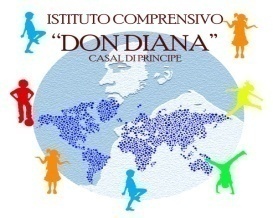 ISTITUTO COMPRENSIVO“Don Diana”Via Cavour,20 – 81033 Casal di Principe (CE)                                                  C.F.90033300618 -Presidenza 081/8162731tel/fax- 081/8921075ceic872001@istruzione.it. ceic872001@pec.istruzione.itDipartimento per la programmazioneDirezione Generale per gli Affari Internazionali  Ufficio IVNelle attività proposte l’allievo si impegna:A CASAA SCUOLANelle attività proposte l’allievo si impegna:CostantementeNelle attività proposte l’allievo si impegna:SaltuariamenteNelle attività proposte l’allievo si impegna:SettorialmenteNelle attività proposte l’allievo si impegna:Mai/Quasi maiNelle attività proposte l’allievo si impegna:AltroL’allievo studia in modo:Rielaborativo/criticoL’allievo studia in modo:Organizzato/sistematico                                                             L’allievo studia in modo:Mnemonico/meccanico    L’allievo studia in modo:Superficiale/dispersivo L’allievo studia in modo:Altro                                                                    L’allievo:Si organizza in modo autonomoL’allievo:Si organizza prevalentemente in modo autonomoL’allievo:Manifesta qualche incertezza e necessita di sollecitazioniL’allievo:Manifesta difficoltà e deve essere guidatoCOMPETENZE DISCIPLINARICOMPETENZE DISCIPLINARICOMPETENZE DISCIPLINARIHa evidenziato capacità soprattutto nell’area LinguisticaHa evidenziato capacità soprattutto nell’area Logico - matematicaHa evidenziato capacità soprattutto nell’area InformaticaHa evidenziato capacità soprattutto nell’area Tecnico - praticaHa evidenziato capacità soprattutto nell’area Espressiva:         corporea □    musicale □        pittorica □          grafica  □Ha manifestato difficoltà soprattutto nell’areaLinguisticaHa manifestato difficoltà soprattutto nell’areaLogico - matematicaHa manifestato difficoltà soprattutto nell’areaInformaticaHa manifestato difficoltà soprattutto nell’areaTecnico - praticaHa manifestato difficoltà soprattutto nell’areaEspressiva:         corporea  □    musicale  □        pittorica □         grafica □Progettazione personalizzata/individualizzataStrumenti e metodologie efficaciInterventi esterni (specificare: assistente sociale, psicologo, educatori professionali, ecc.)Provvedimenti disciplinariAltroI rapporti scuola/famiglia sono stati:CollaborativiI rapporti scuola/famiglia sono stati:CostantiI rapporti scuola/famiglia sono stati:SaltuariI rapporti scuola/famiglia sono stati:AssentiI rapporti scuola/famiglia sono stati:Altro        L’alunno vive con ambedue i genitori                   si                       no     Ha fratelli e sorelle                                             si                       no     L’alunno vive con ambedue i genitori                   si                       no     Ha fratelli e sorelle                                             si                       no     Atteggiamento dei genitori nei confrontidisuccessi e insuccessiscolasticiAnsioso     CollaborativoNoncollaborativo          IndifferenteCritico nei confronti deidocentiEquilibratoProtettivoPunitivoAltro  (specificare:___________________________)Atteggiamento dei genitori nei confrontidieventuali comportamentiproblematiciAnsioso     CollaborativoNoncollaborativo          IndifferenteCritico nei confronti deidocentiEquilibratoProtettivoPunitivoAltro  (specificare:____________________________)Rapporto dei genitori con lascuolaCollaborativo	NoncollaborativoIndifferente	PropositivoDi delega	CriticoAltro(specificare:_________________________________)